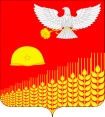 АДМИНИСТРАЦИЯ ГЛЕБОВСКОГО СЕЛЬСКОГО ПОСЕЛЕНИЯКУЩЕВСКОГО  РАЙОНАРАСПОРЯЖЕНИЕ17.03.2020  года                                                                                            №  28-рхутор ГлебовкаО мерах по предупреждению распространения короновируснойинфекции на территории Глебовского сельского поселенияКущевского районаС целью предупреждения распространения короновирусной инфекции на территории Глебовского сельского поселения Кущевского района на основании постановления администрации муниципального образования Кущевский район от  16  марта  2020  года  №   562  «О  введении   режима  функционирования «Повышенная готовность» на территории Глебовского сельского поселения Кущевского района и мерах по предупреждению распространения короновирусной инфекции (2019-nCoV)» и в соответствии с рекомендациями Территориального отдела в Кущевском, Крыловском, Павловском, Ленинградском районах Управления Федеральной службы по надзору в сфере защиты прав потребителей и благополучия человека по Краснодарскому краю:Рекомендовать руководителям организаций, юридическим лицам, индивидуальным предпринимателям, осуществляющим деятельность на территории Глебовского сельского поселения, обеспечить:при входе работников в организацию (предприятие) — возможность обработки рук кожными антисептиками, предназначенными для этих целей (в том числе с помощью установленных дозаторов), или дезинфицирующими салфетками с установлением контроля за соблюдением этой гигиенической процедуры;контроль температуры тела работников при входе работников в организацию (предприятие), и в течение рабочего дня (по показаниям), с применением аппаратов для измерения температуры тела бесконтактным или контактным способом (электронные, инфракрасные термометры, переносные тепловизоры) с обязательным отстранением от нахождения на рабочем месте лиц с повышенной температурой тела и с признаками инфекционного заболевания;контроль вызова работником врача для оказания первичной медицинской помощи заболевшему на дому;контроль соблюдения самоизоляции работников на дому на установленный срок (14 дней) при возвращении их из стран, где зарегистрированы случаи новой короновирусной инфекции (COVID-19);информирование работников о необходимости соблюдения правил личной и общественной гигиены: режима регулярного мытья рук с мылом илиобработки кожными антисептиками - в течение всего рабочего дня, после каждого посещения туалета;	6) качественную уборку помещений с применением дезинфицирующих средств вирулицидного действия, уделив особое внимание дезинфекции дверных ручек, выключателей, поручней, перил, контактных поверхностей (столов и стульев работников, оргтехники), мест общего пользования (комнаты приема пищи, отдыха, туалетных комнат, комнаты и оборудования для занятия спортом и т.п.), во всех помещениях - с кратностью обработки каждые 2 часа;	7) наличие в организации не менее чем пятидневного запаса дезинфицирующих средств для уборки помещений и обработки рук сотрудников, средств индивидуальной защиты органов дыхания на случай выявления лиц с признаками инфекционного заболевания (маски, респираторы);	8) регулярное (каждые 2 часа) проветривание рабочих помещений;	9) применение в рабочих помещениях бактерицидных ламп, рециркуляторов воздуха с целью регулярного обеззараживания воздуха (по возможности).	3. Рекомендовать юридическим лицам, индивидуальным предпринимателям, осуществляющим деятельность на территории Глебовского сельского поселения Кущевского района ограничить:	1) любые корпоративные мероприятия в коллективах, участие работников в иных массовых мероприятиях на период эпиднеблагополучия;	2) направление сотрудников в командировки, особенно в зарубежные страны, где зарегистрированы случаи заболевания новой коронавирусной инфекцией (COVID-19);	3) при планировании отпусков воздержаться от посещения стран, где регистрируются случаи заболевания новой коронавирусной инфекции (COVID- 19).	4. При наличии столовой для питания работников рекомендовать юридическим лицам, индивидуальным предпринимателям, осуществляющим деятельность на территории Глебовского сельского поселения Кущевского района:	1) обеспечить использование посуды однократного применения с последующим ее сбором, обеззараживанием и уничтожением в установленном порядке;	2) при использовании посуды многократного применения - ее обработку желательно проводить на специализированных моечных машинах в соответствии с инструкцией по ее эксплуатации с применением режимов обработки, обеспечивающих дезинфекцию посуды и столовых приборов при температуре не ниже 65 град. С в течение 90 минут или ручным способом при той же температуре с применением дезинфицирующих средств в соответствии с требованиями санитарного законодательства.	5. При отсутствии столовой для питания работников рекомендовать юридическим лицам, индивидуальным предпринимателям, осуществляющим деятельность на территории Глебовского сельского поселения Кущевского района:	1) запретить прием пищи на рабочих местах, пищу принимать только в специально отведенной комнате- комнате приема пищи;	2) при отсутствии комнаты приема пищи, предусмотреть выделение помещения для этих целей с раковиной для мытья рук, обеспечив его ежедневную уборку с помощью дизенфицирующих средств.	6. Рекомендовать руководителям организаций, юридическим лицам, индивидуальным предпринимателям, осуществляющим деятельность на территории Глебовского сельского поселения Кущевского района:	- при поступлении запроса из территориальных органов Федеральной службы по надзору в сфере защиты прав потребителей и благополучии человека незамедлительно представлять информацию о всех контактах заболевшего новой коронавирусной инфекцией (COVID-19) в связи с их исполнением трудовых функций, обеспечить проведение дезинфекции помещений, где находился больной.	7. Контроль за исполнением настоящего распоряжения оставляю за собой. 	8. Распоряжение вступает в силу со дня его подписания.Глава Глебовского сельского поселения Кущевского  района						                     А.В.ДудкоПроект подготовлен и внесён:Начальник  отдела по работе с населениемадминистрации Глебовского сельского поселения                           Е.В.Гурушкина                                  Проект согласован:Специалист отдела по работе с населениемадминистрации Глебовского сельского поселения                           А.Е.Журенко